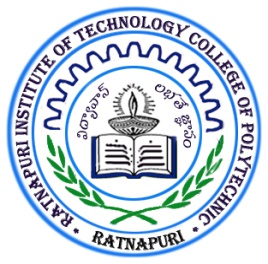 Minutes of the MeetingNSC- NBA Steering CommitteeConvenorDate18-11-2020DayWednesdayTime10.00 AMVenueSeminar hall- Online meeting(Zoom)Dept./SSNSCConvenerDirectorMembers PresentMembers PresentMembers PresentMembers PresentMembers AbsentMembers AbsentMembers AbsentS.NoNameDesignationSignatureS.NoNameDesignation1Dr. K. NagajyothiMargdarshak from AICTE1Col (Retd). Dr. Venkata Rama Raju DatlaDirector2Mr. V. Suresh KumarHead of  the section(Civil)3Mr. G. Kranthi KumarHead of the section(ECE)4Mr. G. RaghavenderHead of  the section(EEE)5Mr. D. Pavan KumarHead of  the section(Mechanical)6Mr. T. Show ReddyHead of  the section(IT)7Mr. R. Vijay KumarHead of  the section(Science & humanities)8Mr. Praveen Kumar JhaPlacement officer9Mr. A. RaghuAOS.NoAgendaDiscussion HeldResolution TakenCoordinatorDeadlineStatus1College Vision & MissionDiscussion on college vision and missionNeed some correctionsAll HoSs02/12/2020To be completed by 02/12/20202Faculty recruitmentDiscussion on faculty recruitment.Notification in news papers, demo class, demo attendees, demo marks,different letters  involved in faculty recruitment***All HoSs***Completed3Preparation of academic calendarDiscussion on academic calendar, events to be included.***All HoSs***Completed4College news letterDiscussed on news letter, events to be included, number of pages, photos etc.Quarterly news letterAll HoSs***Completed5Library softwaresDiscussion on availability of library software Delnet and Opac and library facilities. AvailableAll HoSs***Completed6Road map to NBADiscussion on preparation of roadmap to NBAWill decide on 26/11/2020All HoSs***Completed7Organization chartDiscussion of availability of organization chartAvailableAll HoSs***Completed8Organization manualDiscussion on availability of organization manualAvailable.All HoSs***Completed9Agenda pointsDiscussion of preparation of agenda points of next meeting.AvailableAll HoSs***Completed10SWOT analysisDiscussion on  preparation of SWOT analysisWill decide in next meetingAll HoSs***Completed